СОДЕРЖАНИЕ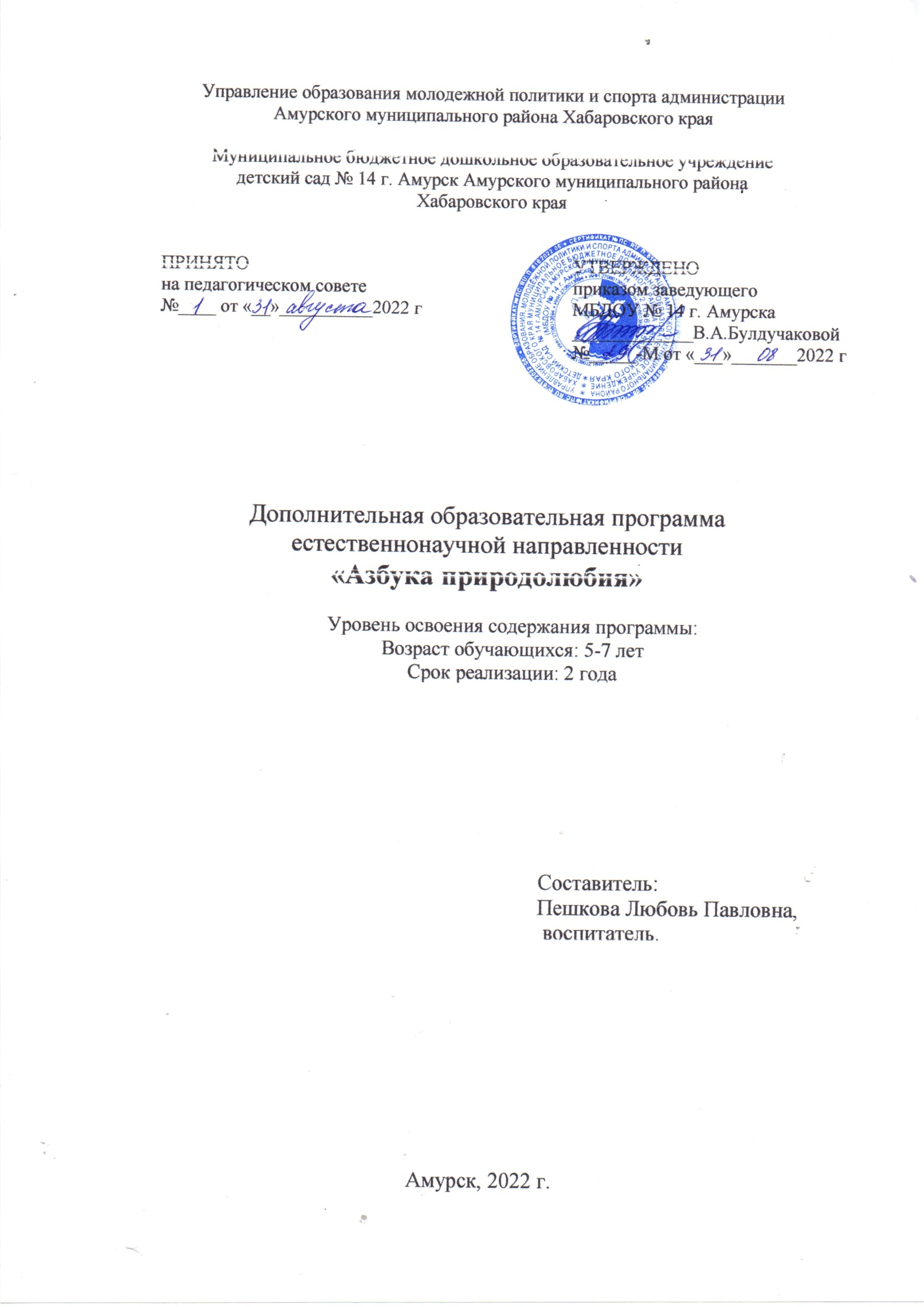        Раздел 1.Комплекс основных характеристик ДООП…….....3Пояснительная записка …………………………………….……3Цель и задачи……………………………………………….…….6Учебно-тематический план………………………………….…...7 1.4 Содержание программы……………………………………….…...11 1.5 Планируемые результаты……………………………………….….20       Раздел 2. Комплекс организационно-педагогическихусловий………………………………………………………………....212.1 Условия реализации программы………………………………......212.2 Формы аттестации………………………………………………….222.3 Оценочные материалы……………………………………………..232.4Методические материалы………………………………….……….25     Раздел3. Список литературы……………………………………..27Раздел 1.Комплекс основных характеристик ДООП1.1 Пояснительная запискаДанная программа «Азбука природолюбия» естественнонаучной  направленности разработана с учетом следующих нормативно-правовых документов:- Федеральный Закон от 29.12.2012 № 273-ФЗ «Об образовании в РФ»; Стратегия развития воспитания в Российской Федерации на период до 2025 года. Распоряжение Правительства Российской Федерации от 29 мая 2015 г. N 996-р; Письмо  Минобрнауки России от 18.11.2015 N 09-3242  О направлении информации (вместе с  Методическими рекомендациями по проектированию дополнительных общеразвивающих программ (включая разноуровневые программы); Концепция развития дополнительного образования детей  до 2030 года (Распоряжение Правительства РФ от 31 марта 2022 г. № 678-р);-  Приказ Минпросвещения России от 09.11.2018 №196 «Порядок  организации и осуществления образовательной деятельности по дополнительным общеобразовательным программам»;− Постановление Главного государственного санитарного врача РФ от 28.09.2020 № 28 «Об утверждении санитарных правил СП 2.4. 3648-20 «Санитарно-эпидемиологические требования к организации воспитания и обучения, отдыха и оздоровления детей и молодежи»;- Приказ об утверждении Положения о дополнительной общеобразовательной программе, реализуемой в Хабаровском крае   от 26.09.2019 г. № 382П; - иные нормативные акты по профилю реализуемой программы, локальные акты учреждения. Направленность «Азбука природолюбия» естественнонаучная, направление – экология.Уровень – стартовый.«Азбука природолюбия» построена на основе природоохранного социально образовательного проекта «Эколята – Дошколята» по формированию у детей дошкольного возраста экологической культуры и культуры природолюбия.Обострение экологической проблемы в стране диктует необходимость интенсивной просветительской работы по формированию у населения экологического сознания, культуры природопользования.
       В стране существует ряд официальных документов, в которых подчеркивается необходимость формирования системы непрерывного экологического образования: Постановление Правительства РФ «О мерах по улучшению экологического образования населения», 1994г; Постановление «Об экологическом образовании обучающихся в образовательных учреждениях Российской Федерации», 1994г;
         Проект «Национальной стратегии в области экологического образования РФ», где дошкольному воспитанию посвящен отдельный раздел;
       Экологическая доктрина Российской Федерации (одобрена распоряжением Правительства Российской Федерации от 31 августа 2002 г. No 1225-р); Федеральный закон «Об охране окружающей среды» от 10.01.2002 N 7-ФЗ и пр.Дошкольное детство – начальный этап формирования личности человека, его ценностной ориентации в окружающем мире. В этот период закладывается позитивное отношение к природе, к «рукотворному миру», к себе и к окружающим людям.Основным содержанием экологического воспитания является формирование у ребенка осознанно-правильного отношения к природным явлениям и объектам, которые окружают его и с которыми он знакомится в дошкольном детстве.Самое главное – в процессе экологического образования у детей развивается познавательный интерес к миру природы, любознательность, творческая активность, т. е. личностные качества ребенка, которые представлены как целевые ориентиры в ФГОС ДО.Актуальность данной программы заключается в том, что экологическое воспитание и образование детей - чрезвычайно важная проблема настоящего
времени: только экологическое мировоззрение и экологическая культура ныне живущих людей могут вывести планету и человечество из того состояния, в котором оно находится сейчас.Бесконечно разнообразный и красочный мир природы пробуждает у детей естественный интерес, любознательность, затрагивает их чувства, возбуждает фантазию и влияет на формирование их ценностных ориентиров.Ребенок, полюбивший природу, не будет бездумно рвать цветы, разорять гнезда, обижать животных. Полученные в детстве впечатления от родной природы, очень яркие, запоминающиеся на всю жизнь и часто влияют на отношение человека к природе.Отличительная особенность программы заключается в том, что она направлена на внедрение практической деятельности и исследовательского метода в практику дополнительного образования, а так же программа рассматривает экологическую культуру родного края.Хорошо известно, что существенной стороной подготовки ребенка к школе является воспитание у него внутренней потребности в знаниях, проявляющихся в познавательном интересе. Это объясняется тем, что старшим дошкольникам присуще наглядно-действенное и наглядно-образное мышление, и экспериментирование, как никакой другой метод, соответствует этим возрастным особенностям. В дошкольном возрасте он является ведущим, а в первые три года - практически единственным способом познания мира. Новизной данной программы является комплексное использование элементов ранее известных и современных методик детского экспериментирования, структуризация практического и диагностического материала именно для старших дошкольников.Срок реализации дополнительной образовательной программы экологической направленности «Азбука природолюбия» рассчитана на 2 года:1 год - старшая группа, 5-6 лет; 2 год -  подготовительная к школе группа, 6-7 лет.Форма обучения – очная Режим работы: 1 раз в неделю Общее количество в месяц – 4 занятияОбщее количество в год – 32 (октябрь – май) занятийПродолжительность занятия:25 минут – старшая группа, 30 минут – подготовительная группа. Общее количество часов за весь период обучения:старшая     группа - 800 минут/13 часов 30 минподготовительная группа - 960 минут/16 часовВремя проведения:старшая группа - вторник с 16.00 до 16.25 подготовительная группа - четверг с 16.00 до 16.30Виды организации занятий: групповые, парные, индивидуальные.экскурсии, практические и теоретические занятия, демонстрация-объяснение.1.2 Цель и задачиЦель программы: Формирование начал экологической культуры у детей старшего дошкольного возраста, способности понимать и любить окружающий мир и природу.Для достижения данной цели программа решает следующие задачи:1. Образовательные:-расширять и обобщать знания детей о мире природы, как целостной взаимосвязанной системе. -обогащать представление детей о природе родного края и различных природных зон.2. Развивающие:-развивать общие познавательные способности: умение наблюдать, описывать, строить предположения и предлагать способы их проверки, находить причинно - следственные связи. -формировать у детей диалектическое мышление, т.е. способность видеть многообразие мира в системе взаимосвязей и взаимозависимостей. -развивать познавательный интерес детей к природе, желание активно изучать природный мир.3. Воспитательные:-формирование экологической культуры ребёнка, воспитание духовно богатой личности. -воспитывать нравственные чувства, выражающиеся в сопереживании природе, и эстетические чувства, связанные с красотой природного мира; -воспитывать основы гуманно-ценностного отношения детей  к природе через понимание ценности природы, ориентацию на оказание помощи живым существам, сохранение природных объектов ближайшего окружения, проявление ответственности за свои поступки.Учебно-тематический план1-й год обучения (старшая группа)2-й год обучения (подготовительная группа к школе)Содержание программыПерспективный план ДОП «Азбука природолюбия»1-й год обучения (старшая группа)Таблица 1Перспективный план ДОП «Азбука природолюбия»2-й год обучения (подготовительная группа)Таблица 21.5   Планируемые результатыОжидаемые результаты:
1. Должны знать и соблюдать элементарные правила поведения в природе (способе безопасного взаимодействия с растениями и животными);2. Проявление интереса, доброты к природным явлениям и объектам;
3. Помощь друг другу, бережное, доброжелательное отношение к природе,
проявление творчества.Раздел 2. Комплекс организационно-педагогических условийКалендарный учебный график2.1   Условия реализации программыМатериально-техническое обеспечение
1. Технические средства обучения:
 музыкальный центр,
 ноутбук,
 мультимедиа,
 фотоаппарат,
 Обучающие видеофильмы, фонотека, фото:
 «Организация работы в летний период» (наблюдения в природе) фотоматериалы.
 «Времена года» стихи русских поэтов о природе.
 «Экологические игры».
 «Звуки, голоса и шумы окружающего мира».
 «Ребятам о зверятах» (BBC: Живая природа).
 «Земля»» (BBC: Живая природа).
2. Учебно-наглядные пособия:
 Схемы: «Круговорот воды в природе», «Воздушная оболочка Земли»,
«Движение Земли вокруг Солнца».
 Демонстрационные картины и динамические модели.
 Экологические знаки «Как вести себя в лесу».
 Муляжи – грибы, ягоды, овощи, фрукты, насекомые.
 Глобус.
 «Красная книга».
 Календари природы.
3. Оборудование и материалы:
 Инвентарь по уходу за растениями.
 Магнитная доска с магнитами.
 Сюжетные игрушки.
 Кормушки.
 Природные материалы: песок, вода, почва, камни, пух и перья, плоды, спилы и листья деревьев.
 Сыпучие продукты: крахмал, соль.
 Ёмкости разной вместимости: ложки, лопатки, разнообразная посуда, банки, палочки, воронки, сито, фильтры (вата, салфетки, марля, сосуды из различных  материалов (пластмасса, стекло, разного объёма и формы).
 Красители: пищевые, гуашь, акварель.
 Вспомогательные материалы: воздушные шары, ленточки, бумажная змейка из бумаги, целлофановые пакеты, сантиметр, трубочки для коктейля, веер.Информационное обеспечение: -Аудио-, -видео-, -фото-, интернет источники. Игровая познавательная книга Т.В. Зотовой "Азбука природолюбия" являются дополнительным пособием к программе ДОП. Методический комплект ориентирован на развитие мышления, творческих способностей детей, их интереса к окружающему миру, природолюбию. Кадровое обеспечение: Воспитатель группы Пешкова Любовь Павловна, воспитатель высшей квалификационной категории, педагог с ДЭБЦ «Натуралист» г. Амурска.2.2   Формы аттестацииФормами подведения итогов (контроля) реализации данной дополнительной образовательной деятельности являются: -Экологические акции «Посади дерево», «Семечко и зёрнышко про запас», «Поможем пернатым друзьям», «Живи ёлочка», «Посадим тюльпаны», «Берегите воду», «Вестники весны», «Каждому певцу по дворцу», «Украсим планету цветами», «Мусору – нет!».-Экологические сказки «Весна пришла и сказку принесла», «Путешествие гнома в весеннем лесу», «Дедушкин огород», «Овощи и фрукты», «Береги красу Земли».-Выставки рисунков и поделок «Сохраним землю нашу», «Зелёный город», «Чудеса на грядке», «Тайны природы», «Лесная сказка», «Береги свою планету, ведь другой на свете нет!» «Цветы – улыбка природы», «Наш дом – планета Земля», «Кладовая леса».-Фотовыставки «В нашем парке ходит Осень», «Яркий мир природы», «Вода – чудесный дар природы», «Волшебница Зима», «Яркие краски весны», «Первоцветы», «Жизнь леса», «Удивительный мир насекомых».-Экологические викторины «Угадай-ка», «По лесным тропинкам», «Давайте вместе мы природой дорожить», «Знатоки природы», «Природа вокруг нас», «Мы – друзья природы!».-Экологические квесты «В гостях у волшебницы Воды», «Зелёная планета», «Прогулка в зимний лес», «Полёт стрижей», «Прогулка в лес», «Экологическая ромашка», «Наш дом – природа, береги её».-Вечер развлечений с приглашением детей средней группы и родителей «Путешествие на Остров превращений», «Времена года», «Люблю берёзку русскую», «Прогулка в волшебный лес». - Проекты «Ёлка – зелёная иголка», «Огород на окне», «Мой зелёный город», «Песочные фантазии», «Мой чистый мир», «Лес – наше богатство», «Кто живёт рядом с нами».-Экологические праздники «Как прекрасен этот мир», «День Земли», «Давайте сохраним природу!».-Субботники совместно с родителями и детьми«Каждую соринку в корзинку», «Зелёная весна», «Приведу в порядок свою планету».2.3   Оценочные материалыФормы отслеживания и фиксации образовательных результатов:Мониторинг освоения детьми программного материала. Предоставление аналитического материала.Мониторинг освоения ДОП «Азбука природолюбия»(старшая группа)Итого: Н _____человек, ______%;  С______ человек, ______ %; В _____ человек, ______%Мониторинг осуществляется в начале (октябре) и конце (мае) учебного года.
Знания, умения, навыки, которыми должны овладеть дети к концу учебного года и усвоение программного материала определяется по трехбалльной системе:В – высокий уровень (3 балла)- ребенок самостоятельно справляется с заданием;
С – средний уровень (2 балла)-ребенок справляется с заданием с незначительной помощью взрослого;Н – низкий уровень (1 балл) - ребенок справляется с заданием только с помощью  взрослого.Выводы по мониторингу.Мониторинг освоения ДОП «Азбука природолюбия»(подготовительная группа)Итого: Н _____человек, ______%;  С______ человек, ______ %; В _____ человек, ______%Мониторинг осуществляется в начале (октябре) и конце (мае) учебного года.
Знания, умения, навыки, которыми должны овладеть дети к концу учебного года и усвоение программного материала определяется по трехбалльной системе:В – высокий уровень (3 балла)- ребенок самостоятельно справляется с заданием;
С – средний уровень (2 балла)-ребенок справляется с заданием с незначительной помощью взрослого;Н – низкий уровень (1 балл) - ребенок справляется с заданием только с помощью взрослого.Выводы по мониторингу.2.4   Методическое материалыВ основу содержания программы дополнительного образования легла программа«В экологию» автора Воронкевич О.А., «Азбука Природолюбия» Т.В. Зотовой, которая предполагает формирование у детей осознанно – правильного отношения к природным явлениям и объектам, которые окружают их, и с которыми они знакомятся в дошкольном
детстве.Наиболее эффективными формами взаимодействия педагога с детьми по экологическому образованию считаются такие формы, в которых дошкольники получают возможность непосредственного контакта с природой. В этом случае у детей формируются не только экологические знания, но и опыт использования этих знаний в
практической деятельности. К таким формам взаимодействия можно отнести экскурсии, прогулки, экспериментирование, наблюдения.
Процесс становления осознанно-правильного отношения к природе
сопровождается определенными формами поведения ребенка, которые могут служить критерием оценки уровня его экологической воспитанности. Это самостоятельные наблюдения, проведение опытов, вопросы, стремление рассказать о переживаниях и впечатлениях, обсуждать их, воплощать в различной деятельности (отражать в игре, в
своем творчестве, ухаживать за животными и растениями). Эти чувства можно развить в процессе разностороннего экологического образования подрастающего поколения.Методы, используемые для реализации работы ДОП «Азбука природолюбия»   1.  Наглядные методы:          -экскурсии, целевые прогулки; -наблюдения; -показ сказок (педагогом, детьми); -рассматривание книжных иллюстраций, репродукций; -проведение дидактических игр;    2. Словесные методы: -чтение литературных произведений; -беседы с элементами диалога, обобщающие рассказы воспитателя.    3. Игровые методы: -проведение разнообразных игр (малоподвижных, сюжетно – ролевых, дидактических, игр –  драматизаций и др.); -загадывание загадок; -проведение викторин, конкурсов, тематических вечеров.    4.  Практические методы: -организация продуктивной деятельности детей; -оформление гербария растений, коллекции семян, плодов; -постановка сказок, отрывков литературных произведений; -изготовление с детьми наглядных пособий.Раздел 3. Список литературыНиколаева С.Н. Юный эколог: Программа экологического воспитания дошкольников / С.Н. Николаева – М.: Мозаика-Синтез, 2002. – 128 с.Экологическое воспитание дошкольников: Пособие для специалистов дошкольного воспитания / Автор составитель Николаева С.Н. - М.: ООО «Фирма «Издательство АСТ» - 1998. - 320 с.Николаева С.Н. Методика экологического воспитания в детском саду: Работа с детьми средних и старших групп детского сада: Книга для воспитателей детского сада / С.Н. Николаева.- М.: Просвещение – 1999. - 207 с.Т.В. Зотова «Азбука Природолюбия» /учебное пособие для дошкольников и младших школьников/№п/пМесяц Тема/Форма проведенияКол-во часов1ОктябрьВведение.Театрализованная экологическая сказка «Дедушкин огород»Диагностика на начало года25 минут2ОктябрьФотовыставка «В нашем парке ходит Осень». Проект «Путешествие в Осень»25 минут3ОктябрьЭкологическая квест – игра «Прогулка в осенний лес»25 минут4ОктябрьЭкологический проект «Огород на окне». Экологическая игра «Отгадай объект природы» (ТРИЗ-РТВ технология: игра «ДА – НЕТ»25 минут5Ноябрь Экологическая игра «Попробуй, расскажи». (ТРИЗ-РТВ технология: приглашение волшебников Я ВИЖУ, Я СЛЫШУ, Я ЧУВСТВУЮ, Я ОЩУЩАЮ.Гулять на природе. Рассказ «Выдра».25 минут6НоябрьБудь вежлив с природой и внимателен к природе.Рассказ «Цапля серая». Экологическая игра «Отгадай объект природы» (ТРИЗ-РТВ технология: игра «ДА – НЕТ»25 минут7НоябрьЭкологическая игра «Что ты встретил в лесу?»Рассказ «Дружить с природой». Экологическая игра «Расскажи историю»25 минут8НоябрьВыставка рисунков и поделок «Лесная сказка».Рассказ «Осоед». Экологическая игра «Придумай историю о дружбе».25 минут9Декабрь Единство человека и природы.Рассказ «Зверобой продырявленный». Экологическая игра «Найди природу»25 минут10ДекабрьЖалеть природу.Рассказ «Клён». Экологическая игра «Горячо – холодно» (ТРИЗ – РТВ технология: игра «Маятник»25 минут11ДекабрьЭкологическая викторина «Мы – друзья природы». Акция «Живи ёлочка».25 минут12ДекабрьЗаботиться о природе. Рассказ «Сойка». Экологическая игра «Сравнение»  (ТРИЗ-РТВ технология)25 минут13Январь Фотовыставка «Волшебница Зима». Исследовать, изучать природу. Рассказ «Утка Гоголь» Экологическая игра «Подбери сравнения» (ТРИЗ-РТВ технология).25 минут14ЯнварьКрасная книга. Рассказ «Зубр». Экологическая игра «Давайте скажем «спасибо».25 минут15ЯнварьЭкологическая квест-игра «Прогулка в зимний лес». Любить природу, любоваться природой. Проект «Ёлка – зелёная иголка»25 минут16ЯнварьРассказ «Калина». Экологическая игра «Добрый волшебник приходит к нам в гости»25 минут17Февраль Акция «Поможем пернатым друзьям».Многообразие природы. Рассказ «Скворец». Экологическая игра «Назови слово»25 минут18ФевральЭкологическая игра «Что будет, если …»Наблюдать за природой. Рассказ «Брусника». Экологическая игра «Знаешь ли ты природу»25 минут19ФевральЭкологическая викторина «Природа вокруг нас». Рассказ «Ответственность перед природой».25 минут20ФевральЭкологическая игра «Знаешь ли ты природу»Рассказ «Фазан обыкновенный». Экологическая игра «Расскажи о природе».25 минут21Март Экологическая игра «Чего не хватает». Рассказ «Природолюбие». Фотовыставка «Первоцветы»25 минут22Март Экологическая сказка «Весна пришла и сказку принесла»25 минут23Март Экологическая викторина «Угадай-ка».Рассказ «Дождевой червь». Экологическая игра «Парашютик» 25 минут24Март Выставка рисунков и поделок «Сохраним землю нашу». Рассказ «Радоваться вместе с природой»25 минут25Апрель Экологическая игра «Помоги другу».Рассказ «Тигр». Экологическая игра «Любить природу».25 минут26АпрельЭкологическая квест – игра «Зелёная планета»25 минут27АпрельРассказ «Сохранить природу». Проект «Кто живёт рядом с нами»25 минут28АпрельРассказ «Божья коровка». Фотовыставка «Удивительный мир насекомых»25 минут29Май Развлечение «Времена года».25 минут30Май Экологическая игра «Кто живёт в лесу?». Проект «Лес – наше богатство»25 минут31Май Экологический праздник Как прекрасен этот мир25 минут32Май Диагностика на конец года25 минутВСЕГО800 мин/13 ч 20 мин№п/пМесяцТема/Форма проведенияКол-во часов1ОктябрьЧто такое «экология»? Путешествие в лесную школу. Лес – легкие нашей планеты.«Лаборатория неживой природы».Диагностика на начало года30 минут2ОктябрьФантазировать вместе с Природой. Экологическая игра «Фантазёры»30 минут3ОктябрьВыставка рисунков и поделок «Лесная сказка».Экологическая театрализованная сказка «Овощи и фрукты»30 минут4ОктябрьРассказ «Щегол».Экологическая игра «Фантазии Природы»30 минут5НоябрьЭкологическая акция «Берегите воду».ТРИЗ-РТВ технология: морфологический ящик «Путешествие капельки»30 минут6НоябрьХодить в гости к Природе.Рассказ «Бобр речной»Экологическая игра «Сохрани Природу»30 минут7НоябрьПроект «Мой чистый мир». Экологическая игра «Сохрани Природу»30 минут8НоябрьЦенность Природы. Рассказ «Гриб белый». Экологическая игра «Почему они нужны?»30 минут9ДекабрьЭкологическая квест – игра «Прогулка в зимний лес»30 минут10ДекабрьЮный натуралист. Рассказ «Волчье Лыко».Экологическая игра «Что растёт в лесу» (ТРИЗ-РТВ технология: многоэтажныйэвроритм)30 минут11ДекабрьЭкологическая акция «Поможем пернатым друзьям». ТРИЗ-РТВ технология: многоэтажныйэвроритм.30 минут12ДекабрьЩедрость Природы. Рассказ «Липа». Экологическая игра «Дедушка Мороз»30 минут13ЯнварьФотовыставка «Волшебница Зима». ТРИЗ-РТВ технология: МА «Где спряталась Зима?»30 минут14ЯнварьЩедрость Природы. Рассказ «Зимой в лесу». Экологическая игра «Дедушка Мороз»30 минут15ЯнварьЭкологическая викторина «Знатоки Природы».30 минут16ЯнварьЭкология. Рассказ «Лишайник». Экологическая игра «Этого делать нельзя!»30 минут17ФевральЭкологическая квест – игра «Зелёная планета»30 минут18ФевральТрудиться на благо природы.Рассказ «Муравей»30 минут19ФевральДосуг «День Земли».30 минут20ФевральЯвления природы. Рассказ «Дуб». Экологическая игра «Модельеры»30 минут21МартТеатрализованная экологическая сказка «Береги красу Земли».30 минут22МартЧудеса Природы. Рассказ «Пчела». Экологические игры «Найди чудо», «Чудеса, да и только»30 минут23МартОбразовательная ситуация «Лес – это дом многих животных».30 минут24Март«Чистый дворик».30 минут25Апрель«Растут цветы для красоты». Природоохранная акция «Не рвите цветы!»30 минут26АпрельЭкологический праздник с участием детей, родителей, педагогов «Давайте сохраним природу!»30 минут27Апрель«Экологическая азбука». С родителями: оформление материала в виде книги «Экологическая азбука».30 минут28АпрельФотовыставка «Яркие краски Весны»30 минут29МайШёпот Природы. Рассказ «Ландыш»30 минут30МайПроект «Кто живёт рядом с нами»30 минут31МайУкрасим планету цветами». ТРИЗ-РТВ технология: «Сказка цветов».32МайДиагностика на конец года30 минутВСЕГО960 мин/ 16 часов№п/пМесяц Тема/Форма проведенияЦельКол-во часов1ОктябрьВведение.Театрализованная экологическая сказка «Дедушкин огород»Диагностика на начало годаПриобщить детей к миру природы, к пониманию ее универсальной ценности в жизни каждого человека, своей причастности к сбережению и защите природных обитателей, обитателей, живущих рядом с вами и объектов неживой природы. Закрепление правил поведения в природе.25 минут2ОктябрьФотовыставка «В нашем парке ходит Осень». Проект «Путешествие в Осень»Формирование представлений детей об осенних изменениях в природе, об их красоте. 25 минут3ОктябрьЭкологическая квест – игра «Прогулка в осенний лес»Воспитание чувства любви к природе, уважения ко всему живому, формирование экологической культуры.25 минут4ОктябрьЭкологический проект «Огород на окне». Экологическая игра «Отгадай объект природы» (ТРИЗ-РТВ технология: игра «ДА – НЕТ»Формирование у детей интереса к исследовательской деятельности по выращиванию культурных растений в комнатных условиях, воспитание у детей любви к природе.25 минут5Ноябрь Экологическая игра «Попробуй, расскажи». (ТРИЗ-РТВ технология: приглашение волшебников Я ВИЖУ, Я СЛЫШУ, Я ЧУВСТВУЮ, Я ОЩУЩАЮ.Гулять на природе. Рассказ «Выдра».Закрепить знания детей о природе. Усилить впечатление, придать познавательному содержанию чуть-чуть сказочную необычность, обратить внимание детей на то, что находится рядом, но не замечается ими.25 минут6НоябрьБудь вежлив с природой и внимателен к природе.Рассказ «Цапля серая». Экологическая игра «Отгадай объект природы» (ТРИЗ-РТВ технология: игра «ДА – НЕТ»Уточнить представления детей о птицах, условиях их жизни. Уточнить и расширить представление детей о лесе.25 минут7НоябрьЭкологическая игра «Что ты встретил в лесу?»Рассказ «Дружить с природой». Экологическая игра «Расскажи историю»Развивать представления детей о том, какие действия человека вредят природе, а какие способствуют восстановлению и сохранению.25 минут8НоябрьВыставка рисунков и поделок «Лесная сказка».Рассказ «Осоед». Экологическая игра «Придумай историю о дружбе».Закреплять знания об этажах леса, представления о знакомых экосистемах ручей, река; Воспитывать бережное, заботливое, гуманное отношение к природе и окружающему миру.25 минут9Декабрь Единство человека и природы.Рассказ «Зверобой продырявленный». Экологическая игра «Найди природу»Развивать у детей понятие того, что планета Земля – наш общий дом, в котором живут звери, птицы, рыбы, насекомые, а человек часть природы, что на жизнь и здоровье человека и животных влияют чистота водоемов, почвы и воздушной среды; развивать умение детей прослеживать определенные закономерности, умение обобщать, делать выводы; воспитывать экологическую культуру детей.25 минут10ДекабрьЖалеть природу.Рассказ «Клён». Экологическая игра «Горячо – холодно» (ТРИЗ – РТВ технология: игра «Маятник»Формировать интерес к осенней природе, умение наблюдать. Закреплять азы экологических знаний в ходе сравнения двух-трех осенних признаков. Прививать любовь к природе родного края.25 минут11ДекабрьЭкологическая викторина «Мы – друзья природы». Акция «Живи ёлочка».Рассказать о ели, о её значении для человека, птиц, и зверей, о её красоте, воспитывая в песнях, стихах и полотнах художников; воспитывать у детей бережное отношение к ели.25 минут12ДекабрьЗаботиться о природе. Рассказ «Сойка». Экологическая игра «Сравнение»  (ТРИЗ-РТВ технология)Уточнить представления детей о птицах, условиях их жизни.25 минут13Январь Фотовыставка «Волшебница Зима». Исследовать, изучать природу. Рассказ «Утка Гоголь» Экологическая игра «Подбери сравнения» (ТРИЗ-РТВ технология).Учить различать птиц по оперению, размеру, повадкам; развивать наблюдательность; воспитывать эмоционально положительное отношение к птицам, доброту, отзывчивость, желание помогать и делать добрые дела.25 минут14ЯнварьКрасная книга. Рассказ «Зубр». Экологическая игра «Давайте скажем «спасибо».Познакомить детей с содержанием Красной книги. Закрепить знания о законах природы. Воспитывать любовь и бережное отношение к животному и растительному миру. Дать углубленное понятие о правилах поведения в природе.25 минут15ЯнварьЭкологическая квест-игра «Прогулка в зимний лес». Любить природу, любоваться природой. Проект «Ёлка – зелёная иголка»Выявить и расширить представления детей о свойствах снега; развивать речь, мышление, воображение; воспитывать интерес к явлениям неживой природы. Уточнить знания детей о лесе и его обитателях; познакомить с жизнью лесных растений и животных зимой; развивать умение поддерживать игровую образную ситуацию; развивать речь, воображение.25 минут16ЯнварьРассказ «Калина». Экологическая игра «Добрый волшебник приходит к нам в гости»Выявить и расширить представления детей о свойствах снега; развивать речь, мышление, воображение; воспитывать интерес к явлениям неживой природы. Уточнить знания детей о лесе и его обитателях; познакомить с жизнью лесных растений и животных зимой; развивать умение поддерживать игровую образную ситуацию; развивать речь, воображение.25 минут17Февраль Акция «Поможем пернатым друзьям».Многообразие природы. Рассказ «Скворец». Экологическая игра «Назови слово»Расширять представления детей о знакомых птицах, условиях их жизни, роли человека в жизни птиц. Формировать представления детей о жизни на Земле: общих условиях, животных и людях. Воспитывать чувство гордости за свою планету – она единственная вСолнечной системе «живая» планета и является общим домом для всех людей, этот дом надо беречь.25 минут18ФевральЭкологическая игра «Что будет, если …»Наблюдать за природой. Рассказ «Брусника». Экологическая игра «Знаешь ли ты природу»Расширять представления детей о знакомых птицах, условиях их жизни, роли человека в жизни птиц. Формировать представления детей о жизни на Земле: общих условиях, животных и людях. Воспитывать чувство гордости за свою планету – она единственная вСолнечной системе «живая» планета и является общим домом для всех людей, этот дом надо беречь.25 минут19ФевральЭкологическая викторина «Природа вокруг нас». Рассказ «Ответственность перед природой».Расширять представления детей о знакомых птицах, условиях их жизни, роли человека в жизни птиц. Формировать представления детей о жизни на Земле: общих условиях, животных и людях. Воспитывать чувство гордости за свою планету – она единственная вСолнечной системе «живая» планета и является общим домом для всех людей, этот дом надо беречь.25 минут20ФевральЭкологическая игра «Знаешь ли ты природу»Рассказ «Фазан обыкновенный». Экологическая игра «Расскажи о природе».Вызвать у детей интерес к окружающему миру; формировать реалистическое представление об окружающей нас природе, желание стать другом природы, беречь и охранять её; расширять представление и знания детей о весенних лесных первоцветах, об их значении в нашей жизни.25 минут21Март Экологическая игра «Чего не хватает». Рассказ «Природолюбие». Фотовыставка «Первоцветы»Вызвать у детей интерес к окружающему миру; формировать реалистическое представление об окружающей нас природе, желание стать другом природы, беречь и охранять её; расширять представление и знания детей о весенних лесных первоцветах, об их значении в нашей жизни.25 минут22Март Экологическая сказка «Весна пришла и сказку принесла»Закрепить знания о культуре поведения в природе.Формировать основы экологической грамотности: представления детей о том, что живая природа нуждается в помощи и защите.25 минут23Март Экологическая викторина «Угадай-ка».Рассказ «Дождевой червь». Экологическая игра «Парашютик» Закрепить знания о культуре поведения в природе.Формировать основы экологической грамотности: представления детей о том, что живая природа нуждается в помощи и защите.25 минут24Март Выставка рисунков и поделок «Сохраним землю нашу». Рассказ «Радоваться вместе с природой»Расширить представления детей о растениях и животных разных сред обитания; показать приспособленность организмов к различным условиям жизни; раскрыть взаимосвязь живых организмов; воспитывать бережное отношение к природе.25 минут25Апрель Экологическая игра «Помоги другу».Рассказ «Тигр». Экологическая игра «Любить природу».Расширить представления детей о растениях и животных разных сред обитания; показать приспособленность организмов к различным условиям жизни; раскрыть взаимосвязь живых организмов; воспитывать бережное отношение к природе.25 минут26АпрельЭкологическая квест – игра «Зелёная планета»Формировать понятие о доброте, привычку совершать добрые поступки; воспитывать интерес к экспериментальной деятельности; учить выдвигать гипотезы, предположения; анализировать явления, делать выводы; развивать познавательный интерес, логическое мышление, речь детей; вызвать чувство радости у детей.  25 минут27АпрельРассказ «Сохранить природу». Проект «Кто живёт рядом с нами»Расширять и закреплять знания детей о насекомых, из разнообразии и развитии; воспитывать любознательность, познавательный интерес, эмоционально – положительное отношение к природе.25 минут28АпрельРассказ «Божья коровка». Фотовыставка «Удивительный мир насекомых»Расширять и закреплять знания детей о насекомых, из разнообразии и развитии; воспитывать любознательность, познавательный интерес, эмоционально – положительное отношение к природе.25 минут29Май Развлечение «Времена года».Формировать у детей представление о жизни животных и птиц в лесу.25 минут30Май Экологическая игра «Кто живёт в лесу?». Проект «Лес – наше богатство»Формировать у детей представление о жизни животных и птиц в лесу.25 минут31Май Экологический праздник Как прекрасен этот мирФормировать представления детей о жизни на Земле: общих условиях, животных и людях. Воспитывать чувство гордости за свою планету – она единственная в Солнечной системе «живая» планета и является общим домом для всех людей, этот дом надо беречь. Пробуждать желание сделать приятное для Земли – сказать хорошие слова, выразить добрые намерения в рисунке, в песне, в танце. 25 минут32Май Диагностика на конец годаИзучить оценочные умения и уровень понимания природоохранной деятельности.25 минут№п/пМесяцТемаЦельКол-во часов1ОктябрьЧто такое «экология»? Путешествие в лесную школу. Лес – легкие нашей планеты.«Лаборатория неживой природы».Диагностика на начало годаОпределить значение лесов в природе и жизни людей.Развитие наблюдательности, умение сравнивать, анализировать, обобщать, развитие познавательного интереса детей в процессе экспериментирования, установление причинно-следственной зависимости, умение делать выводы.30 минут2ОктябрьФантазировать вместе с Природой. Экологическая игра «Фантазёры»Активизировать познавательную деятельность детей в области экологии и охраны природы, привлекать внимание детей к экологическим проблемам окружающей среды, воспитывать бережное отношение к природе.30 минут3ОктябрьВыставка рисунков и поделок «Лесная сказка».Экологическая театрализованная сказка «Овощи и фрукты»Расширить представления детей об овощах и фруктах;
- познакомить детей с витаминами А, В, С, раскрыть их значения для здоровья;
- развивать познавательный интерес. Воспитывать любовь и бережное отношение к природе.30 минут4ОктябрьРассказ «Щегол».Экологическая игра «Фантазии Природы»Дать понятие о том, что птиц необходимо беречь.30 минут5НоябрьЭкологическая акция «Берегите воду».ТРИЗ-РТВ технология: морфологический ящик «Путешествие капельки»Показать значение воды в жизни живой природы. Закрепить знания о том, как человек использует воду. Формировать привычку бережно и разумно использовать воду. Воспитывать любовь к природе и заботу о ней.30 минут6НоябрьХодить в гости к Природе.Рассказ «Бобр речной»Экологическая игра «Сохрани Природу»Формирование потребности воспитанников в познании и сохранении окружающего мира.30 минут7НоябрьПроект «Мой чистый мир». Экологическая игра «Сохрани Природу»Формировать у детей экологические знания, бережное отношение к природе и всему окружающему.30 минут8НоябрьЦенность Природы. Рассказ «Гриб белый». Экологическая игра «Почему они нужны?»Раскрыть многообразие и ценность природы. Способствовать формированию у детей умения разумного поведения у детей.30 минут9ДекабрьЭкологическая квест – игра «Прогулка в зимний лес»Закрепить знания детей о жизни диких животных и птиц зимой, о том, как живая природа приспосабливается к условиям зимы; воспитывать любознательность, доброту, любовь к окружающей природе.30 минут10ДекабрьЮный натуралист. Рассказ «Волчье Лыко».Экологическая игра «Что растёт в лесу» (ТРИЗ-РТВ технология: многоэтажный эвроритм)Воспитать нравственное и эстетическое воспитание к окружающей среде. Развить коммуникативные качества и чувства ответственности за свои поступки.30 минут11ДекабрьЭкологическая акция «Поможем пернатым друзьям». ТРИЗ-РТВ технология: многоэтажный эвроритм.Помочь зимующим птицам пережить холодный период, привлечь внимание детей и родителей к судьбе пернатых друзей.30 минут12ДекабрьЩедрость Природы. Рассказ «Липа». Экологическая игра «Дедушка Мороз»Формирование представлений и элементарных знаний об экологии. Воспитание экологической культуры детей, привлечение внимания к бережному и правильному отношению к природе.30 минут13ЯнварьФотовыставка «Волшебница Зима». ТРИЗ-РТВ технология: МА «Где спряталась Зима?»Систематизировать знания детей о зиме, зимних явлениях природы. Закрепить название зимних месяцев; уточнить и расширить запас конкретных представлений о свойствах снега.30 минут14ЯнварьЩедрость Природы. Рассказ «Зимой в лесу». Экологическая игра «Дедушка Мороз»Систематизировать знания  детей о том, как дикие животные  зимуют в лесу.30 минут15ЯнварьЭкологическая викторина «Знатоки Природы». Формировать познавательный интерес к миру природы.30 минут16ЯнварьЭкология. Рассказ «Лишайник». Экологическая игра «Этого делать нельзя!»Формировать познавательный интерес к миру природы.30 минут17ФевральЭкологическая квест – игра «Зелёная планета»Углубить и расширить знания о природе, которая нас окружает, и ознакомиться с экологическим состоянием нашей планеты.30 минут18ФевральТрудиться на благо природы.Рассказ «Муравей»Воспитать нравственное и эстетическое воспитание к окружающей среде. Развить коммуникативные качества и чувства ответственности за свои поступки.30 минут19ФевральДосуг «День Земли».Углубление экологических знаний у  детей, воспитание у них гуманного отношения к природе, чувства ответственности за все живое на Земле.30 минут20ФевральЯвления природы. Рассказ «Дуб». Экологическая игра «Модельеры»Воспитать нравственное и эстетическое воспитание к природе.30 минут21МартТеатрализованная экологическая сказка «Береги красу Земли».Углублять экологические знания детей, воспитывать у них гуманное отношение к природе, чувство ответственности за все живое на Земле.30 минут22МартЧудеса Природы. Рассказ «Пчела». Экологические игры «Найди чудо», «Чудеса, да и только»Расширить представление детей об экологических связях в природе на примере жизни пчелы.30 минут23МартОбразовательная ситуация «Лес – это дом многих животных».Дать детям первоначальное представление о том, что лес это сообщество растений и животных, проживающих вместе на одной территории; жизнь всех лесных обитателей зависит друг от друга.30 минут24Март«Чистый дворик».Привлечь внимание детей и взрослых детского сада к проблеме загрязнения территории. Трудовой десант по уборке территории дошкольного учреждения.30 минут25Апрель«Растут цветы для красоты». Природоохранная акция «Не рвите цветы!»Упражнять детей в правовой работе. Помочь организовать природоохранную акцию. Создание листовок с целью привлечь внимание к проблеме разорения цветников.30 минут26АпрельЭкологический праздник с участием детей, родителей, педагогов «Давайте сохраним природу!»Формирование у детей основ экологической культуры, чувства сопричастности ко всему живому, гуманное отношение к окружающей среде и стремление проявлять заботу о сохранении нашей природы.30 минут27Апрель«Экологическая азбука». С родителями: оформление материала в виде книги «Экологическая азбука».Побуждать детей к творческо- поисковой деятельности, к работе с различными источниками. Приобщать к30 минут28АпрельФотовыставка «Яркие краски Весны»Раскрыть новые понятия о весенних изменениях в природе. Учить видеть красоту пробуждающейся природы.30 минут29МайШёпот Природы. Рассказ «Ландыш»Расширить представления о первых цветах весны; научить любоваться растущими цветами, видеть и воспринимать их красоту, беречь прекрасные творения природы; стремиться вызвать чувство благодарности природе за то, что она дарит нам чудные цветы.30 минут30МайПроект «Кто живёт рядом с нами»Способствовать развитию гуманизма и справедливости, предупреждать у детей бессердечное отношение кживотным, проявлениечёрствости и жестокости.30 минут31МайУкрасим планету цветами». ТРИЗ-РТВ технология: «Сказка цветов».(разбивка цветников, газонов из выросшей рассады, уход за посадками). Воспитывать экологическую культуру, прививать любовь к  природе; формировать навыки практической деятельности по улучшению окружающей среды.32МайДиагностика на конец годаИзучить оценочные умения и уровень понимания природоохранной деятельности.30 минутПериодСрокиКол-во недельПродолжительность учебного года01 октября – 31 мая32 неделиНачало учебного года- для групп второго года обучения01 октября- для групп первого года обучения01 октябряПериод образовательной деятельности учебный год01 октября– 31 мая32 неделиТекущий контрольВ течение года Входящая диагностикаОктябрьИтоговая диагностикаМай  Ф.И. ребёнкаОсознанно оценивает
отношение к природе, понимает
последствия не правильного
отношения к ней.Осознанно оценивает
отношение к природе, приводит
адекватные факты бережного
отношения к нейУмеет оценить поступки
взрослых
и детей с экологической
позицииИмеет представления об
отношении к растениям,
животным в специально
созданных условиях.Имеет представления о нормах
отношения к живому.Имеет представления об охране
природы.Имеет представления о
взаимоотношении окружающей
среды и человека.Умеет определять состояние
обитателей уголка природы.
(практические умения)Имеет представления о
взаимоотношении окружающей
среды и человека.Ф.И. ребёнкаОсознанно оценивает
отношение к природе, понимает
последствия не правильного
отношения к ней.Осознанно оценивает отношение к
природе, приводит адекватные
факты бережного отношения к
ней. Животный мирУмеет оценить поступки взрослых
и детей с экологической позиции.
Растительный мир. Правила
безопасного поведения.Имеет представления об
отношении к растениям,
животным в спец. созданных
условиях. Труд в природе.Имеет представления о нормах
отношения к
живому. Здоровый образ жизниИмеет представления об охране
природы. Правила поведения в
природе.Имеет представления о
взаимоотношении окружающей
среды и человека. Модель мира.Умеет определить состояния
обитателей уголка
природы. (практические умения)Имеет представления о
взаимоотношении окружающей
среды и человека.